Phone: (657)278-2618 / Fax: (657)278-7590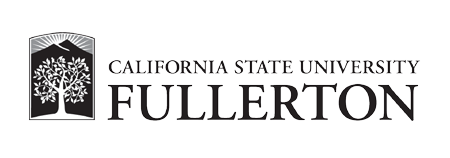 Request for Leave of AbsenceGraduate Degree or Credential StudentsOffice of Graduate Studies (MH-112)Box 6850Fullerton, CA 92834-6850Policy:Students must be in good academic standing AND have completed at least six units (master’s & DNP students) or eight units (Ed.D. students) toward the degree, or if a credential student, students must have completed at least one semester of  coursework in good academic standing, while in residence at Cal State Fullerton in order to qualify for a leave. It is recommended that leave requests be submitted before the first day of classes for the semester being requested.Leave requests for two consecutive semesters require appropriate substantial documentation detailing the circumstances that make it impossible or inadvisable to register for classes (e.g. doctor’s note, employer’s verification, etc.).  A leave of absence is normally not granted for longer than two consecutive semesters.  An approved leave does  not extend the time limit imposed by the State for completing degree or credential requirements. It also does not  exempt students from new credential requirements imposed by the State regardless of catalog year.Instructions:Complete and submit this form to the Office of Graduate Studies, McCarthy Hall, Room 112, before the first day of classes for the semester being requested. You will receive notification of the decision by mail within 2-3 weeks.Reason(s) for requesting a leave of absence (attach documentation, as appropriate):     	Semester(s) being requested:	Have you taken a previous leave?  YES	NOSemester(s) of any previous leave:  Fall 		Spring  	Today’s date	Signed:  	OFFICE USE ONLY:Copies:   Original	RecordsYellow	StudentPink	DepartmentRev. 9/23/14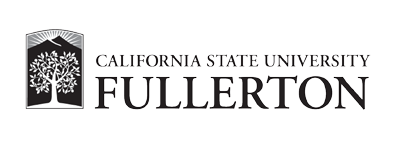 McCarthy Hall, Room 112(657) 278-2618/ FAX (657) 278-7590LEAVE OF ABSENCEGRADUATE AND CREDENTIAL STUDENTSPolicy & ProceduresContinuous enrollment is a normal expectation of graduate degree and credential students. Graduate degree or credential students may be granted a leave of absence (LOA) to maintain continuous enrollment. An LOA is normally not granted for more than one semester; however, a student may submit a request for up to two consecutive semesters and maintain their place in the university and in degree or credential programs (i.e., they do not have to reapply to the university following the leave), if approved. An LOA granted to a degree objective student also preserves the election of curriculum rights regarding catalog requirements. However, a leave granted by the University does not extend time limitations imposed by the State for completing degree or specific teaching credential requirements.An LOA may be granted to (1) conditionally classified or classified graduate students in good academic standing who have completed at least 6 units (master’s & DNP students) or 8 units (Ed.D. students) while in residence at this university toward the degree and (2) students with a credential-only objective who have completed at least one semester of course work in good academic standing.Grounds for requesting a leave of absence include:Illness or disability (permanent or temporary) or similar personal exigencies including pregnancy that makes it impossible or inadvisable for a student to register for classes.Activities which enhance a student’s professional career objectives.Active duty in the armed forces of the United States.Severe financial hardship.Other reasons at the discretion of the Associate Vice President for Academic Programs.LEAVE REQUESTS FOR TWO CONSECUTIVE SEMESTERS REQUIRE APPROPRIATE SUBSTANCIAL DOCUMENTATION DETAILING THE CIRCUMSTANCES (E.G., DOCTOR’S NOTE, EMPLOYER’S VERIFICATION, ETC.) THAT MAKES IT IMPOSSIBLE OR INADVISABLE TO REGISTER FOR CLASSES AND APPROVAL BY THE STUDENT’S DEPARTMENT.An approved leave of absence authorizes the student to return and continue under the catalog requirements that applied prior to the absence. However, a leave granted by the University does not exempt the credential candidate from new credential requirements imposed by the State of California regardless of the student’s catalog year.In the case of non-approved breaks in enrollment, reapplication for admission to the university and to the chosen degree program will be required. A place in the degree/credential program or in the university will not be held for the student in these circumstances.Name	 	Student I.D. Number	 	Student I.D. Number	 	Street	 	Telephone  (	)	City/State	 	Email   	Email   	Zip CodeZip CodeZip CodeDegree or Credential Program (e.g., M.A. History or Single Subject Credential, etc.):   	Degree or Credential Program (e.g., M.A. History or Single Subject Credential, etc.):   	Degree or Credential Program (e.g., M.A. History or Single Subject Credential, etc.):   	Approval:Fall   	Spring   	Denial	 		 	Denial	 		 	Associate Vice President for Academic ProgramsDateReturn by:  	(Student must return by specified semester to maintain continuous enrollment.)(Student must return by specified semester to maintain continuous enrollment.)Denied    	Signature   	Date    	